FACULTAD DE INGENIERÍA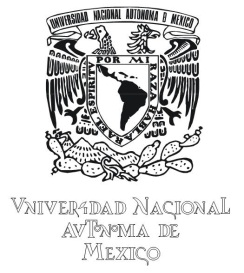 DIVISIÓN DE INGENIERÍA ELÉCTRICACOORDINACIÓN DE TITULACIÓN Y SERVICIO SOCIALSOLICITUD DE JURADO PARA PRESENTAR EXAMEN PROFESIONALTESIS:          	TESINA:            TRABAJO PROFESIONAL:           SERVICIO SOCIAL:            ARTÍCULO DE INVESTIGACIÓN:          APOYO A LA DOCENCIA: ____                                    DATOS DEL DIRECTORJURADO SUGERIDOATENTAMENTE“POR MI RAZA HABLARÁ EL ESPÍRITU”Cd. Universitaria, Cd. Mx., a _______ de _________________ de _______.NOTAS: NO SE DEBE MANDAR A IMPRIMIR EL TRABAJO DE TESIS.NO ENTREGAR BORRADOR A LOS SINODALES PROPUESTOS, HASTA QUE EL JURADO DEFINITIVO SEA CONFIRMADO.LA FECHA Y HORA DEL EXAMEN ES DESEABLE QUE ESTÉ ACORDADA CON UN MÍNIMO DE UN MES DE ANTICIPACIÓN. (ACORDADA POR EL ASESOR Y LOS DEMÁS SINODALES).LOS EXÁMENES PROFESIONALES SE REALIZAN DE LUNES A JUEVES DE 8:00 A 18:00 HORAS.IMPORTANTE: ESTA SOLICITUD NO ES VÁLIDA SI NO CUENTA CON EL Vo.Bo. DEL DIRECTOR, QUIEN SERÁ EL PRIMERO EN FIRMAR.AL FIRMAR ESTA SOLICITUD, LA O EL ESTUDIANTE DECLARA, BAJO PROTESTA DE DECIR LA VERDAD, QUE NO TIENE NINGÚN CONFLICTO DE INTERÉS, ASÍ COMO NINGÚN PARENTESCO FAMILAR, CON SU DIRECTOR DE TESIS NI CON NINGUNO DE LOS MIEMBROS DEL JURADO PROPUESTO O DEFINITIVO.FAVOR DE ESCRIBIR CON LETRA DE MOLDEFIRMA DEL ALUMNONOMBRE DEL(LA) ALUMNO(A):NOMBRE DEL(LA) ALUMNO(A):NOMBRE DEL(LA) ALUMNO(A):TEL. (LOCAL):TEL. (LOCAL):NÚMERO DE CUENTA:               NÚMERO DE CUENTA:                CORREO ELECTRÓNICO:CARRERA:PROMEDIO:PROMEDIO:TÍTULO DE TESIS:No. DE TESIS:                         /                           /                           /                           /                           /                           /                           /                           /                           /  GRADO ACADÉMICO, NOMBRE COMPLETO Y FIRMAGRADO ACADÉMICO, NOMBRE COMPLETO Y FIRMATELÉFONO                                                            FECHA DE INGRESO (COMO PROFESOR)                                                            FECHA DE INGRESO (COMO PROFESOR)1.1.1.GRADO ACADÉMICO Y NOMBRE COMPLETO                                                        FECHA DE INGRESO (COMO PROFESOR)GRADO ACADÉMICO Y NOMBRE COMPLETO                                                        FECHA DE INGRESO (COMO PROFESOR)GRADO ACADÉMICO Y NOMBRE COMPLETO                                                        FECHA DE INGRESO (COMO PROFESOR)TELÉFONO                                 FIRMA2.2.2.GRADO ACADÉMICO Y NOMBRE COMPLETO                                                        FECHA DE INGRESO (COMO PROFESOR)GRADO ACADÉMICO Y NOMBRE COMPLETO                                                        FECHA DE INGRESO (COMO PROFESOR)GRADO ACADÉMICO Y NOMBRE COMPLETO                                                        FECHA DE INGRESO (COMO PROFESOR)GRADO ACADÉMICO Y NOMBRE COMPLETO                                                        FECHA DE INGRESO (COMO PROFESOR)TELÉFONOFIRMA3.3.3.GRADO ACADÉMICO Y NOMBRE COMPLETO                                                    FECHA DE INGRESO (COMO PROFESOR)GRADO ACADÉMICO Y NOMBRE COMPLETO                                                    FECHA DE INGRESO (COMO PROFESOR)GRADO ACADÉMICO Y NOMBRE COMPLETO                                                    FECHA DE INGRESO (COMO PROFESOR)TELÉFONOFIRMA4.4.4.GRADO ACADÉMICO Y NOMBRE COMPLETO                                                      FECHA DE INGRESO (COMO PROFESOR)GRADO ACADÉMICO Y NOMBRE COMPLETO                                                      FECHA DE INGRESO (COMO PROFESOR)GRADO ACADÉMICO Y NOMBRE COMPLETO                                                      FECHA DE INGRESO (COMO PROFESOR)TELÉFONOFIRMA